П О М Ш У Ö МР Е Ш Е Н И Е Об освобождении от должности председателя Контрольно-счётной комиссии муниципального района «Печора» Поведишниковой В.В.В соответствии с пунктом 2 части первой статьи 77 Трудового Кодекса Российской Федерации, пунктом 3 статьи 4, пунктом 1 статьи 5 Положения о Контрольно-счётной комиссии муниципального района «Печора», утвержденного решением Совета муниципального района «Печора» от 28 сентября 2018 года № 6-29/309, на основании личного заявления председателя Контрольно-счетной комиссии муниципального района «Печора» Поведишниковой В.В. от 24 ноября 2020 года, Совет муниципального района «Печора» р е ш и л:Освободить от должности председателя Контрольно-счётной комиссии муниципального района «Печора» Поведишникову Веру Васильевну 15 декабря 2020 года.Настоящее решение вступает в силу со дня его принятия.Председатель Совета муниципального района «Печора»                                                   Ф.И. Ненаховг. Печора02 декабря 2020 года№ 7-3/35«ПЕЧОРА»МУНИЦИПАЛЬНÖЙ РАЙОНСАСÖВЕТ 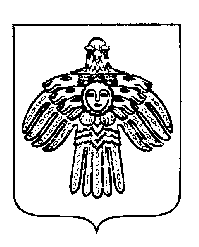 СОВЕТ МУНИЦИПАЛЬНОГО РАЙОНА «ПЕЧОРА»